							CONFIDENTIAL                                                  Request for Change of GradeAcademic Session: _______________________ Quarter:  First/Second/Third/FourthName of Student: ________________________________ Roll No. _______________Module Number ________________ Module Title: _____________________________Original Grade: ______________ Proposed Corrected Grade: ____________________Reasons for change of Grade: _________________________________________________________________________________________________________________________(Please attach xerox copies of relevant documents)                                                APPROVED/ NOT APPROVED                                                     CHAIRMAN, SENATE                                            Dated: _____/______/20____Note:     1. Request for change of grade be made positively within four weeks of the start of the next quarter.              2.No information about the recommendation of the change in grade be given to the concerned student.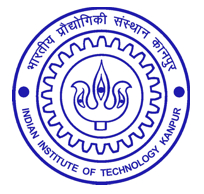 Hkkjrh; izkS|ksfxdh laLFkku dkuiqj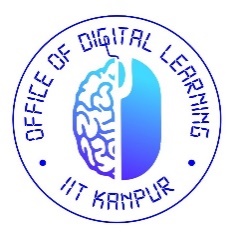 INDIAN INSTITUTE OF TECHNOLOGY KANPUR“kSf{kd foHkkXk : dk;kZy;] fMftVy yfuZax ACADEMIC SECTION: OFFICE OF DIGITAL LEARNINGName of the Instructor In-chargeProf. _______________________________Name of the DOPC ConvenerProf.______________________________Signature of the Instructor In-chargeDated: _____/_____/20_____Signature of the DOPC ConvenerDated:______/_____/20_____Signature of the Chairperson, SOPCDated: ______/______/20____Signature of the DEAN, Academic AffairsDated: _____/_____/20____